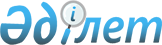 Об утверждении Правил проведения раздельных сходов местного сообщества и количественного состава представителей жителей сел для участия в сходе местного сообщества Летовочного сельского округа Тайыншинского района Северо-Казахстанской области
					
			Утративший силу
			
			
		
					Решение маслихата Тайыншинского района Северо-Казахстанской области от 21 мая 2014 года N 184. Зарегистрировано Департаментом юстиции Северо-Казахстанской области 20 июня 2014 года N 2829. Утратило силу решением маслихата Тайыншинского района Северо-Казахстанской области от 17 марта 2022 года № 148
      Сноска. Утратило силу решением маслихата Тайыншинского района Северо-Казахстанской области от 17.03.2022 № 148 (вводится в действие по истечении десяти календарных дней после дня его первого официального опубликования).
      В соответствии с пунктом 6 статьи 39-3 Закона Республики Казахстан от 23 января 2001 года "О местном государственном управлении и самоуправлении в Республике Казахстан" и постановлением Правительства Республики Казахстан от 18 октября 2013 года № 1106 "Об утверждении Типовых правил проведения раздельных сходов местного сообщества" маслихат Тайыншинского района Северо-Казахстанской области РЕШИЛ:
      1. Утвердить прилагаемые Правила проведения раздельных сходов местного сообщества Летовочного сельского округа Тайыншинского района Северо-Казахстанской области.
      2. Утвердить количественный состав представителей жителей сел для участия в сходе местного сообщества Летовочного сельского округа Тайыншинского района Северо-Казахстанской области согласно приложению к настоящему решению.
      3. Настоящее решение вступает в силу со дня государственной регистрации и вводится в действие по истечении десяти календарных дней после дня его первого официального опубликования. Количественный состав представителей жителей сел Летовочного сельского округа Тайыншинского района Северо-Казахстанской области для участия в сходе местного сообщества Правила
проведения раздельных сходов местного сообщества Летовочного сельского округа Тайыншинского района Северо-Казахстанской области
1. Общие положения
      1. Настоящие Правила проведения раздельных сходов местного сообщества Летовочного сельского округа Тайыншинского района Северо-Казахстанской области разработаны в соответствии с пунктом 6 статьи 39-3 Закона Республики Казахстан от 23 января 2001 года "О местном государственном управлении и самоуправлении в Республике Казахстан", постановлением Правительства Республики Казахстан от 18 октября 2013 года № 1106 "Об утверждении Типовых правил проведения раздельных сходов местного сообщества" и устанавливают порядок проведения раздельных сходов местного сообщества жителей сел Летовочного сельского округа Тайыншинского района Северо-Казахстанской области.
      2. Раздельный сход местного сообщества жителей сел (далее – раздельный сход) на территории Летовочного сельского округа Тайыншинского района Северо-Казахстанской области созывается и проводится с целью избрания представителей для участия в сходе местного сообщества. 2. Порядок проведения раздельных сходов
      3. Раздельный сход созывается акимом Летовочного сельского округа Тайыншинского района Северо-Казахстанской области.
      Проведение раздельных сходов допускается при наличии положительного решения акима Тайыншинского района Северо-Казахстанской области на проведение схода местного сообщества.
      4. О времени, месте созыва раздельных сходов и обсуждаемых вопросах население местного сообщества оповещается не позднее, чем за десять календарных дней до дня его проведения через средства массовой информации или иными способами.
      5. Проведение раздельного схода в пределах сел Летовочное, Подлесное, Горькое, Талап, Маданиет, Краснокаменка Тайыншинского района Северо-Казахстанской области организуется акимом Летовочного сельского округа Тайыншинского района Северо-Казахстанской области.
      6. Перед открытием раздельного схода проводится регистрация присутствующих жителей сел Летовочного сельского округа Тайыншинского района Северо-Казахстанской области, имеющих право в нем участвовать.
      7. Раздельный сход открывается акимом Летовочного сельского округа Тайыншинского района Северо-Казахстанской области или уполномоченным им лицом.
      Председателем раздельного схода является аким Летовочного сельского округа Тайыншинского района Северо-Казахстанской области или уполномоченное им лицо.
      Для оформления протокола раздельного схода открытым голосованием избирается секретарь.
      8. Кандидатуры представителей жителей сел Летовочного сельского округа Тайыншинского района Северо-Казахстанской области для участия в сходе местного сообщества выдвигаются участниками раздельного схода в соответствии с количественным составом утвержденным маслихатом Тайыншинского района Северо-Казахстанской области.
      9. Голосование проводится открытым способом, персонально по каждой кандидатуре. Избранными считаются кандидаты, набравшие наибольшие голоса участников раздельного схода.
      10. На раздельном сходе ведется протокол, который подписывается председателем и секретарем и передается в аппарат акима Летовочного сельского округа Тайыншинского района Северо-Казахстанской области.
					© 2012. РГП на ПХВ «Институт законодательства и правовой информации Республики Казахстан» Министерства юстиции Республики Казахстан
				
      Председатель XXVI сессии

      маслихата Тайыншинского района

      Северо-Казахстанской области

М. Кахабаев

      Секретарь

      маслихата Тайыншинского района

      Северо-Казахстанской области

К. Шарипов
Приложение
к решению маслихата
Тайыншинского района
Северо-Казахстанской области
от 21 мая 2014 года № 184
Наименование населенного пункта
Количество представителей жителей сел Летовочного сельского округа Тайыншинского района Северо-Казахстанской области (человек)
Для жителей села Летовочное Летовочного сельского округа Тайыншинского района Северо-Казахстанской области
41
Для жителей села Подлесное Летовочного сельского округа Тайыншинского района Северо-Казахстанской области
20
Для жителей села Горькое Летовочного сельского округа Тайыншинского района Северо-Казахстанской области
36
Для жителей села Талап Летовочного сельского округа Тайыншинского района Северо-Казахстанской области
8
Для жителей села Маданиет Летовочного сельского округа Тайыншинского района Северо-Казахстанской области
9
Для жителей села Краснокаменка Летовочного сельского округа Тайыншинского района Северо-Казахстанской области
29Утверждены
решением маслихата
Тайыншинского района
Северо-Казахстанской области
от 21 мая 2014 года № 184